Tuesday 2nd June 2020 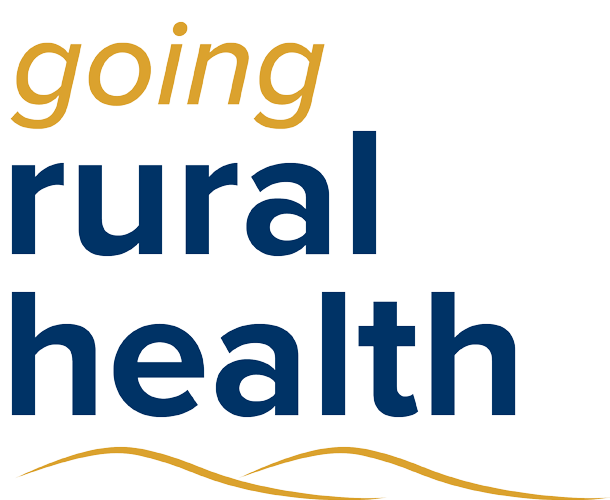 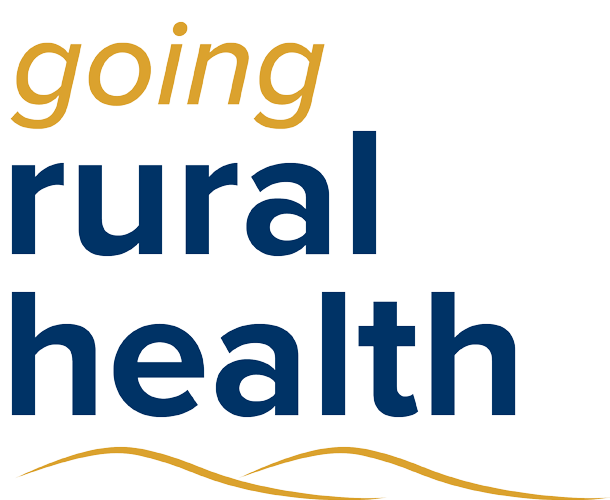 Have you been supervising students? Would you like to further develop your skills?The morning session will provide some practical skills for supervisors who have had some experience working with health profession students.  The afternoon session we will spend some time discussing managing my work and we will also focus on self-care and resilience.For further information contact:Cathy  cathy.obrien@unimelb.edu or Tracy Tracy.Urbanavicius@gvhealth.org.auRegister via the link belowhttps://goingruralhealth.com.au/events/intermediate-supervision-workshop-resilience-goulburn-valley-health-2/The Going Rural Health website also has details of other training available. 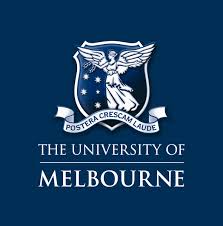 Clinical Supervision Intermediate level ──── Key topicsCreating Learning Opportunities* Effective Feedback* Challenging Students * Resilience and Self Care LOCATION Elsie Jones Education Centre Goulburn Valley Health  Time: 9.00am –4.00pm 